КОНКУРСИ ТА ПРЕМІЇ ДЛЯ ВЧЕНИХ ТА СТУДЕНТІВEnergy Globe Award 2019 for sustainabilityДедлайн: 21.11.2018Премія для проектів в галузі енергоефективності та сталого розвитку. FREEDOM PRIZEДедлайн: 15.01.2019Премія для молоді за захист прав і свобод людини.EU in my Region Blog ContestДедлайн: 31.08.2018Конкурс блог-постів про діяльність Євросоюзу в вашому регіоні.Стартує висунення кандидатур серед молодих учених на здобуття стипендії Уряду УкраїниДедлайн: 20.09.2018Присуджуються 320 щомісячних стипендій Кабінету Міністрів України, терміном на два роки.Janet Clarke Hall Women’s Scholarships at University of Melbourne in AustraliaДедлайн: 01.12.2018Стипендія для дівчат на навчання на бакалаврських програмах Університету Мельбурна (Австралія).Українців запрошують на навчання в магістратурі і докторантурі вишів ЧехіїДедлайн: 30.09.2018Стипендіати можуть навчатися за магістерськими або докторськими освітніми програмами. Пріоритетні галузі: сільське господарство, хімія, технічні спеціальності (енергетика, видобування, електротехніка, будівництво, транспорт), суспільствознавство, екологія, інформатика.ACI Creative Mind ScholarshipДедлайн: 01.05.2019Університет прикладних наук Фонтіс (Ейдховен, Нідерланди) приймає заявки на надання стипендій для навчання за бакалаврськими програмами, в тому числі - в галузі гуманітарних наук.Melbourne International Undergraduate ScholarshipДедлайн: 31.12.2018Стипендія на навчання на бакалаврській програмі в Університеті Мельбурна (Австралія). Для широкого кола спеціальностей.Vice-Chancellor’s Global ScholarshipsДедлайн: 30.04.2019Стипендія на навчання на бакалавраті в Університеті Ньюкасла (Великобританія). Для широкого кола спеціальностей.Scholarships for International Students at University of Catania in ItalyДедлайн: 20.09.2018Магістерські стипендії від University of Catania (Італія). Для широкого кола спеціальностей.University of Bolton Masters (Taught) Excellence Scholarship in UK 2018-2019Дедлайн: 31.10.2018Магістерська стипендія на навчання в University of Bolton (Великобританія). Для широкого кола спеціальностей.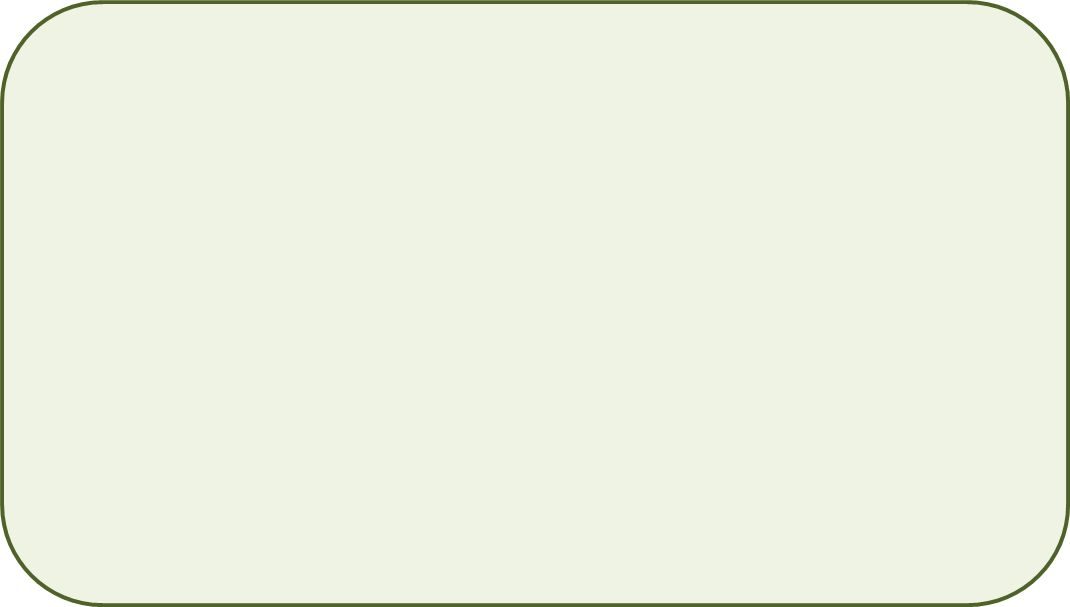 ГРАНТИ НА ПРОЕКТИ ТА ДОСЛІДЖЕННЯGrants from Eastern Partnership. Local and regional development
Дедлайн: 30.08.2018У рамках ініціативи “Східне партнерство” Програма “U-LEAD з Європою” оголошує конкурс грантів, спрямованих на проекти місцевого та регіонального розвитку. Розмір грантів - 12 500 євро.Розпочинається прийом заявок на конкурс українсько-корейських науково-дослідних проектів
Дедлайн: 21.09.2018Українська сторона бере на себе витрати, пов'язані з перебуванням у Республіці Корея українських вчених, які беруть участь у спільних проектах (транспортні витрати, добові, витрати на проживання). Фінансування виділяється на кожний рік окремо, на два роки поспіль. UNESCO/Japan Young Researchers’ Fellowship Programme (UNESCO/Keizo Obuchi Research Fellowships Programme)
Дедлайн: 30.11.2018ЮНЕСКО приймає заявки на надання стипендій ім. Кейзо Обучі  для проведення досліджень в галузі навколишнього середовища, міжкультурного діалогу, інформаційних і комунікаційних технологій, а також мирного вирішення конфліктів. Розмір: 10000 $.'Freigeist' Fellowships
Дедлайн: 11.10.2018Індивідуальні гранти для молодих вчених на проведення досліджень у Німеччині від фонду Volkswagen.Почався третій конкурс МОН для молодих науковців, на який передбачено 23 млн гривень
Дедлайн: 20.09.2018Проект, що подається на конкурс, повинен мати тривалість виконання до 36 місяців. Його керівник мусить бути або кандидатом наук віком до 35 років, або докторантом (доктором наук) віком до 40 років. Граничний вік виконавців проекту – 35 років. Загалом у межах нашого конкурсу на роботи молодих вчених у проекті Держбюджету на 2019-й передбачено 75,7 млн гривень.TWAS Fellowships for Research and Advanced Training
Дедлайн: 01.10.2018Стипендія розміром 300 дол. На проведення досліджень для молодих вчених з країн, що розвиваються від The World Academy of Sciences.SPIN Postdoctoral Research Grants for International Students in Italy
Дедлайн: 30.10.2018Постдок в галузі економіки в бізнес-школі Венеції (Італія).Five Postdoctoral Fellowships for International Students at Umea University in Sweden
Дедлайн: 20.09.2018Постдок в галузі молекулярної біології в Університеті Умеа (Швеція).СТИПЕНДІЇ НА ОСВІТУ ЗА КОРДОНОМVictoria International Excellence Scholarships
Дедлайн: 10.11.2018Стипендія на проходження бакалаврату в Новій Зеландії. Для широкого кола спеціальностей.Heriot-Watt University Malaysia Scholarships
Дедлайн: 01.12.2018Стипендія на закінчення бакалаврату в галузі інженерії в Мазайзіі.Mellon Scholarships in Linguistics (with a focus on African Linguistic Diversity)
Дедлайн: 28.09.2018Стипендія на навчання в магістратурі в галузі лінгвістики в Південній Африці.University of Gävle Study Scholarship
Дедлайн: 31.08.2018Стипендія, що покриває 75% оплати за навчання на отримання МВА в University of Gävle (Швеція).Postgraduate Scholarships for International (non-EU) Students at Nottingham Trent University in UK
Дедлайн: 15.10.2018Стипендія для магістрантів в Nottingham Trent University (Великобританія), що охоплює широке коло спеціальностей.Orebro University Scholarships for Master Degree Program in Sweden
Дедлайн: 31.01.2019Стипендія на навчання в магістратурі Університету м Оребро (Швеція). Для широкого кола спеціальностей.The Robson Visual Arts Masters Awards 2018-19
Дедлайн: 07.09.2018Стипендія на навчання в магістратурі в галузі візуальних мистецтв від University of Sunderland (Великобританія).Почався третій конкурс МОН для молодих науковців, на який передбачено 23 млн гривень
Дедлайн: 20.09.2018Проект, що подається на конкурс, повинен мати тривалість виконання до 36 місяців. Його керівник мусить бути або кандидатом наук віком до 35 років, або докторантом (доктором наук) віком до 40 років. Граничний вік виконавців проекту – 35 років. Загалом у межах нашого конкурсу на роботи молодих вчених у проекті Держбюджету на 2019-й передбачено 75,7 млн гривень.International Youth Math Challenge
Дедлайн: 30.09.2018Міжнародний молодіжний математичний конкурс (кваліфікаційний раунд). Призи 100-200 дол.Національний конкурс наукових робіт «Роль молоді у розвитку парламентаризму в Україні»
Дедлайн: 03.10.2018Метою Конкурсу є підтримка обдарованої молоді; залучення молоді до процесів законотворення, подальшого розвитку парламентаризму.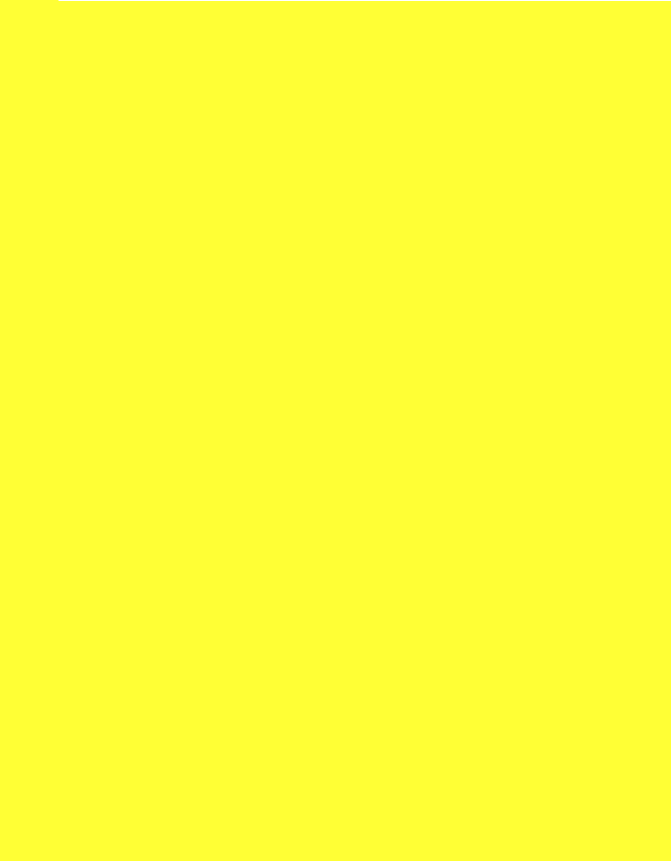 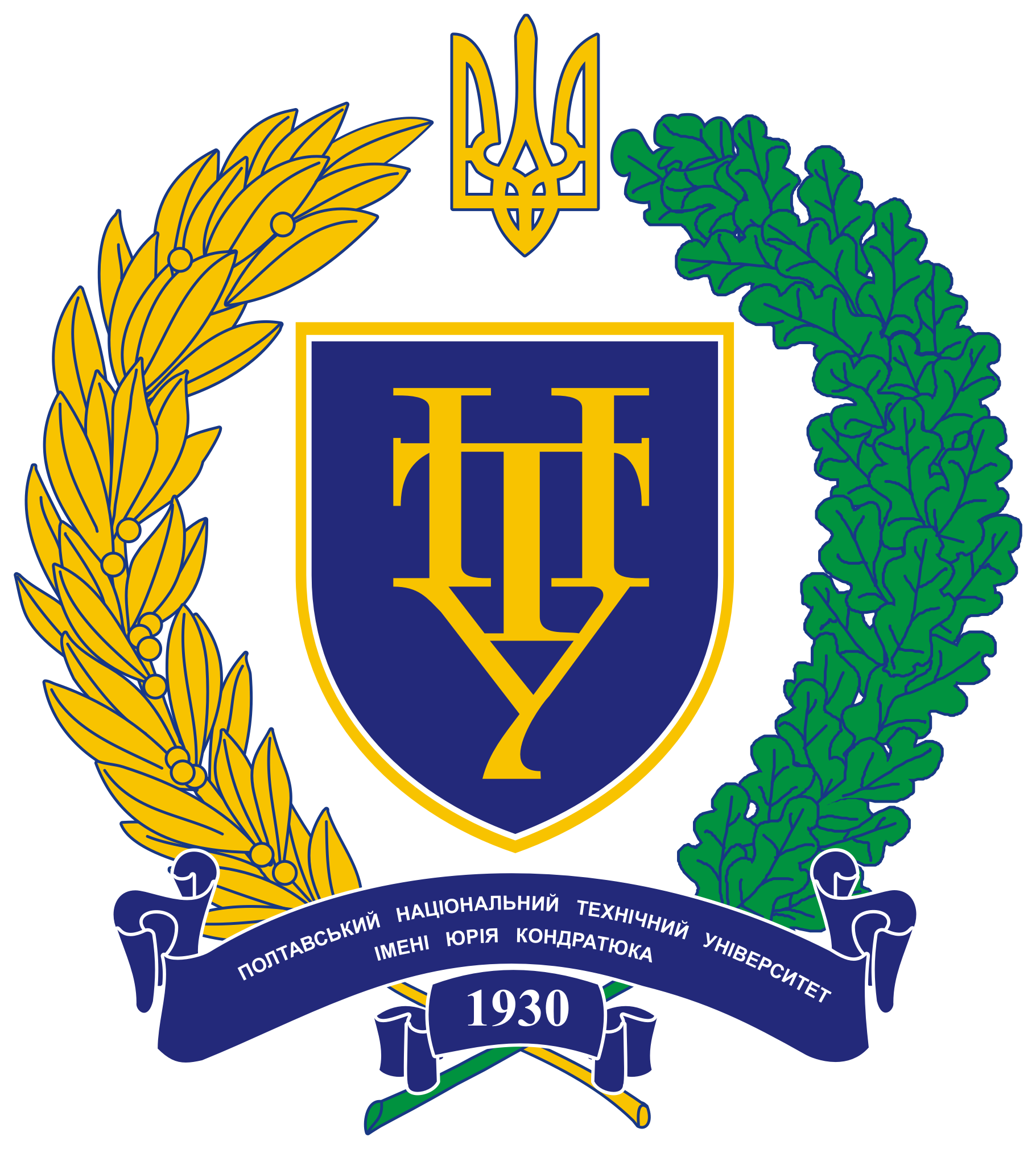 Полтавський національний технічний університет імені Юрія КондратюкаВідділ міжнародних зв`язківinteroffice@pntu.edu.ua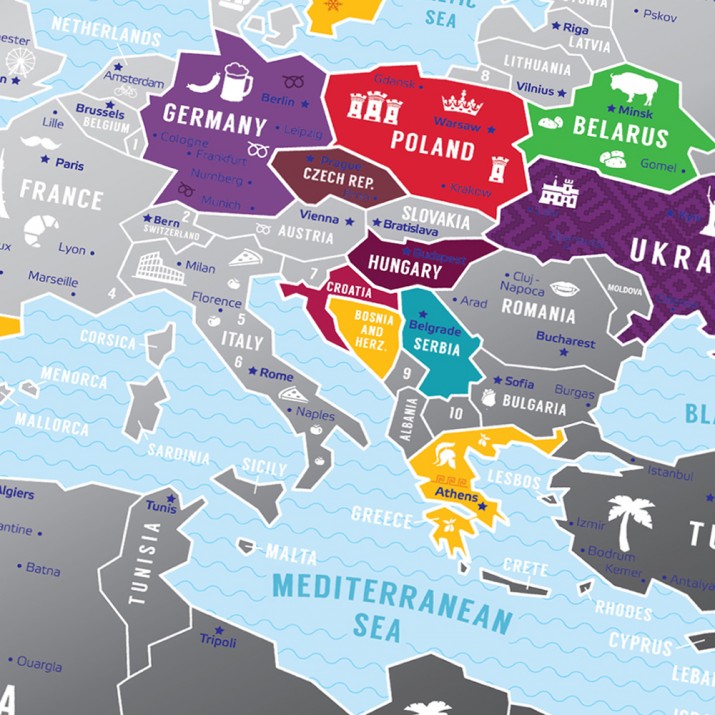 facebook.com/groups/1206514166048253У випускуКонкурси та премії для вчених та студентівГранти на проекти та дослідженняСтипендії на освіту за кордоном